INSTITUCIÓN EDUCATIVA NUESTRA SEÑORA DEL PALMAR SEDE LICEO FEMENINO – PALMIRAPLAN DE MEJORAMIENTO GRADO ONCE____________________________________________________________________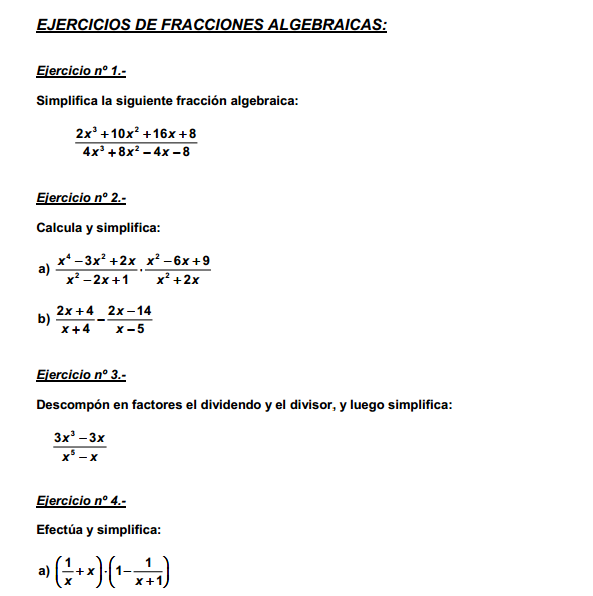 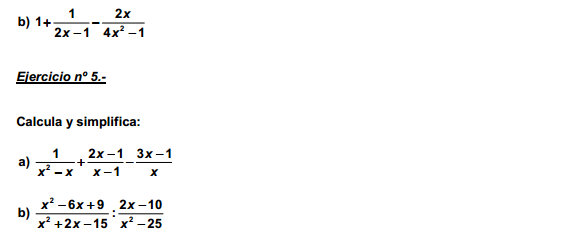 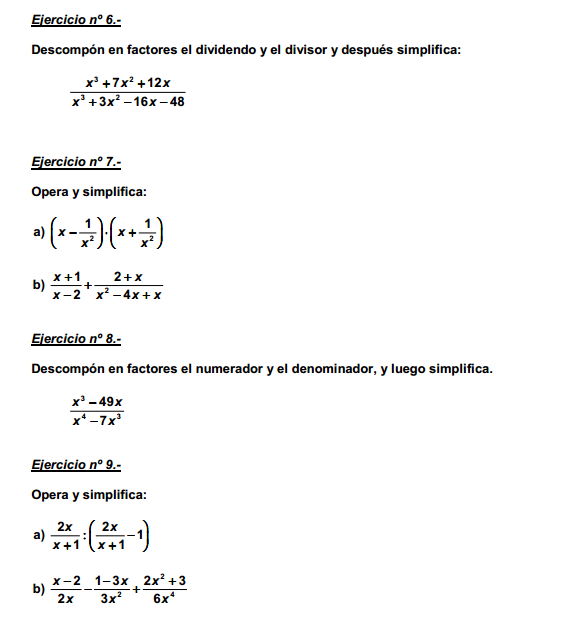 